ЗАТВЕРДЖЕНО
Наказ Міністерства соціальної політики України
11 лютого 2021 року № 76
(у редакції наказу 
Міністерства соціальної політики України
від 22 липня 2021 № 419)Керівнику _________________________________________(найменування структурного підрозділу з питань соціального захисту населення районних, районних у мм. Києві та Севастополі державних адміністрацій, виконавчих органів міських, районних у містах (у разі їх утворення) рад)___________________________________________________________________________________________________________(прізвище, ім’я, по батькові (за наявності)_________________________________________________________(прізвище, ім’я, по батькові (за наявності) заявника)_________________________________________________________місце реєстрації дитини з інвалідністю:_________________________________________________________фактичне місце проживання дитини з інвалідністю:_________________________________________________________контактний телефон заявника:_________________________________________________________ЗАЯВА*
 про направлення дитини з інвалідністю до реабілітаційної установи
 для отримання реабілітаційних послугПрошу направити __________________________________________________________________                                             (прізвище, ім’я, по батькові (за наявності) дитини з інвалідністю, дата народження)до __________________________________________________________________________________                                                                          (найменування реабілітаційної установи)для отримання реабілітаційних послуг на підставі індивідуальної програми реабілітації дитини 
з інвалідністю.До заяви додаю документи, передбачені пунктом 6 Порядку використання коштів, передбачених у державному бюджеті для здійснення реабілітації дітей з інвалідністю, затвердженого постановою Кабінету Міністрів України від 27.03.2019 № 309 (в редакції постанови Кабінету Міністрів Ураїни
від 20.01.2021 № 30).___  ____________________ 20___ р.                                                 _____________________________                                      (підпис заявника)Заяву разом із документами, необхідними для забезпечення дитини з інвалідністю реабілітаційними послугами, на ____ аркушах прийнято ____  ________________ 20___ року:  уповноваженою посадовою особою виконавчого органу сільської, селищної, міської ради відповідної територіальної громади ___________________________________________________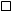 (найменування виконавчого органу)_______________ /_______________________________________________________________ або(підпис, прізвище, ім’я, по батькові (за наявності) відповідальної особи)  адміністратором центру надання адміністративних послуг___________________________________________________________________________________(найменування суб’єкта надання адміністративних послуг)_______________ /_________________________________________________________________________                                (підпис, прізвище, ім’я, по батькові (за наявності) відповідальної особи)У разі відсутності уповноваженої посадової особи виконавчого органу сільської, селищної, міської ради відповідної територіальної громади або адміністратора центру надання адміністративних послуг заява про забезпечення дитини реабілітаційними послугами разом з необхідними документами надсилається місцевому органу** поштою або в електронній формі через офіційний веб-сайт Мінсоцполітики, інтегровані з ним інформаційні системи органів виконавчої влади та органів місцевого самоврядування або Єдиний державний веб-портал електронних послуг.__________
  * Обробка персональних даних проводиться відповідно до Закону України «Про захист персональних даних».** Структурний підрозділ з питань соціального захисту населення районних, районних у мм. Києві та Севастополі держадміністрацій, виконавчий орган міських, районних у містах (у разі їх утворення) рад.Копія корінця надається заявнику ------------------------------------------------- (лінія відрізу)-------------------------------------------------Заяву разом із документами, необхідними для забезпечення дитини з інвалідністю реабілітаційними послугами, на ____ аркушах прийнято ____ ____________ 20___ року:  уповноваженою посадовою особою виконавчого органу сільської, селищної, міської ради відповідної територіальної громади ___________________________________________________(найменування виконавчого органу)_______________ /_______________________________________________________________ або(підпис, прізвище, ім’я, по батькові (за наявності) відповідальної особи)  адміністратором центру надання адміністративних послуг ___________________________________________________________________________________________________________________(найменування суб’єкта надання адміністративних послуг)_______________ /_________________________________________________________________________(підпис, прізвище, ім’я, по батькові (за наявності) відповідальної особи)У разі відсутності уповноваженої посадової особи виконавчого органу сільської, селищної,міської ради відповідної територіальної громади або адміністратора центру надання адміністративних послуг заява про забезпечення дитини реабілітаційними послугами разом з необхідними документами надсилається місцевому органу** поштою або в електронній формі через офіційний веб-сайт Мінсоцполітики, інтегровані з ним інформаційні системи органів виконавчої влади та органів місцевого самоврядування або Єдиний державний веб-портал електронних послуг.__________
  * Обробка персональних даних проводиться відповідно до Закону України «Про захист персональних даних».** Структурний підрозділ з питань соціального захисту населення районних, районних у мм. Києві та Севастополі держадміністрацій, виконавчий орган міських, районних у містах (у разі їх утворення) рад.